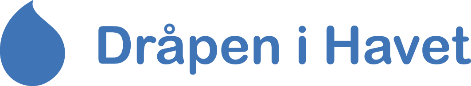 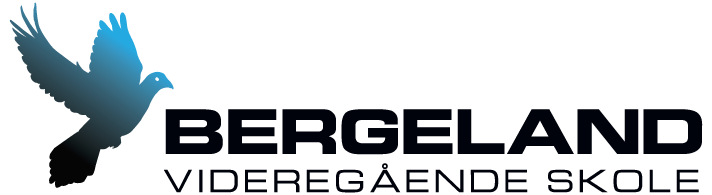 Lørdag 27.november 2021 avholder Bergeland videregående skole sin årlige bistandsaksjon. Skolen har Dråpen i Havet som sin samarbeidspartner. Elevene bidrar på ulike måter i innsamling av midler til skolen sitt arbeid med å støtte mennesker på flukt. I år går disse midlene til Dråpen i Havet. Dette er en norsk organisasjon som jobber i flere europeiske land, deriblant Hellas. Deres arbeid består i distribuering av mat og klær, uformelle utdanningsaktiviteter og sosiale aktiviteter. Slik gjør de en vanskelig hverdag som flyktning, litt lettere. Se skolen sin hjemmeside for mer info – bergeland.vgs.noVed å gi lønnet arbeid for en dag til en av våre elever, kan du være med å støtte vårt prosjekt. Lønnen eleven tjener betales inn til prosjektet. Minstebeløp er kr. 300,- Vipps 78780 – merkes med elevens navn eller kontonummer  8601 89 37850 – merkes med elevens navn-----------------------------------------------------------------------------------------------------------------Kvittering til arbeidsgiver fra Bergeland videregående skoleSted: ………………………… Dato: …………………………Mottatt kr. ……………… for én dags arbeide til inntekt for Dråpen i Havet. Signatur elev ..........................................................................       Betalt på Vipps         Betalt til konto Signatur elev ___________________________-----------------------------------------------------------------------------------------------------------------Denne delen leveres til kontaktlærerJeg forplikter meg til å bidra til med en dagsarbeid, minimum kr. 300,- Beløpet betales inn på Vipps 78780 eller kont.nr. 8601 89 37850Navn på elev  .....................................................		Klasse...................Signatur elev  .....................................................	Innbetalt beløp............Navn på arbeidsgiver  ..........................................................................